Publicado en Palma de Mallorca (Baleares) el 26/03/2024 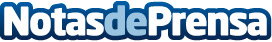 Repara tu Deuda Abogados cancela 19.000€ en Palma de Mallorca (Baleares) con la Ley de Segunda OportunidadSu pareja fue despedida del trabajo y él sufrió un ERTE por culpa del COVID-19Datos de contacto:David GuerreroResponsable de Prensa655956735Nota de prensa publicada en: https://www.notasdeprensa.es/repara-tu-deuda-abogados-cancela-19-000-en_5 Categorias: Nacional Derecho Finanzas Baleares http://www.notasdeprensa.es